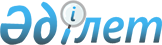 О внесении изменений в постановление Правительства Республики Казахстан от 31 декабря 2015 года № 1193 "О системе оплаты труда гражданских служащих, работников организаций, содержащихся за счет средств государственного бюджета, работников казенных предприятий"Постановление Правительства Республики Казахстан от 26 декабря 2023 года № 1184.
      Примечание ИЗПИ!Введение в действие см. п. 2.
      Правительство Республики Казахстан ПОСТАНОВЛЯЕТ:
      1. Внести в постановление Правительства Республики Казахстан от 31 декабря 2015 года № 1193 "О системе оплаты труда гражданских служащих, работников организаций, содержащихся за счет средств государственного бюджета, работников казенных предприятий" следующие изменения:
      в приложении 2 к указанному постановлению:
      в разделе "Блок D – вспомогательный персонал":
      строку:
      "
      "
      изложить в следующей редакции:
      "
      ";
      приложение 3 к указанному постановлению изложить в новой редакции согласно приложению к настоящему постановлению.
      2. Настоящее постановление вводится в действие со дня его первого официального опубликования, но не ранее 1 января 2024 года. Коэффициенты для исчисления должностных окладов (тарифных ставок) рабочих
      Примечание:
      Отнесение выполняемых работ к определенной сложности и присвоение квалификационных разрядов рабочим производятся в соответствии с единым тарифно-квалификационным справочником работ и профессий рабочих, тарифно-квалификационными характеристиками профессий рабочих.
      В состав гражданских служащих входят квалифицированные рабочие.
      ____________________
					© 2012. РГП на ПХВ «Институт законодательства и правовой информации Республики Казахстан» Министерства юстиции Республики Казахстан
				
D
2,94
2,98
3,01
3,04
3,08
3,12
3,16
3,19
3,22
3,25
3,29
D
2,95
2,98
3,01
3,04
3,08
3,12
3,16
3,19
3,22
3,25
3,29
      Премьер-Министр Республики Казахстан 

А. Смаилов
Приложение
к постановлению Правительства
Республики Казахстан
от 26 декабря 2023 года № 1184Приложение 3Утверждены
постановлением Правительства
Республики Казахстан
от 31 декабря 2015 года № 1193
Квалификационный разряд
Коэффициент
1
2
8
3,06
7
3,00
6
2,97
5
2,93
4
2,90
3
2,86
2
2,84
1
2,81